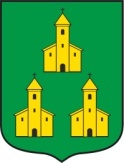 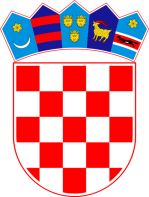 	REPUBLIKA HRVATSKABJELOVARSKO – BILOGORSKA   ŽUPANIJAOPĆINA VELIKA PISANICAANKETNI UPITNIK O ZAINTERESIRANOSTI RODITELJA ZA UPIS DJECE U DJEČJI VRTIĆ „SLATKI POTOK“ VELIKI GRĐEVAC- ZA PODRUČNI DJEČJI VRTIĆ VELIKA PISANICAPoštovani roditelji, staratelji djece predškolske dobi!        Obavještavamo Vas da su radovi na dječjem vrtiću Velika Pisanica u završnoj  fazi. Postupak provedbe zakonske procedure kojom bi dječji vrtić Velika Pisanica postao Područni vrtić Dječjeg vrtića „Slatki potok“ Veliki Grđevac je u tijeku te još nemamo pravnu osnovu za provedbu službenih upisa u dječji vrtić. Kako bi se prikladno i pravovremeno pripremili za početak rada  objavljujemo ovaj anketni upitnik o zainteresiranosti roditelja za upis djece u Dječji vrtić Velika Pisanica jer su nam potrebni podaci o djeci potencijalnim polaznicima. U vrtić se mogu upisati djeca koja do 31.08.2024. navrše tri godine života pa do polaska u osnovnu školu.Podaci koje dostavite u anketnom upitniku koristit će se isključivo u navedenu svrhu te neće biti mjerodavni pri bodovanju za upis u dječji vrtić.I. PODACI O DJETETUII. PROGRAM BORAVKA U VRTIĆU:( upisati željeno vrijeme boravka u vrtiću u satima od….do  …….)Napomena : Podaci su potrebni radi određivanja radnog vremena usklađenog s potrebama roditeljaIII. PODACI O RODITELJIMA/STARATELJIMAIV. POSEBNE NAPOMENE1. Broj članova kućanstva: ________Ime i prezime, dob i naziv obrazovne ustanove koju druga djeca, članovi kućanstva pohađaju: ______________________________________________________________________________________________________________________________________________________________________________________________________________________________________________________________________________________________________________________________________________________________________________2. Podaci i napomene važni za djetetovo zdravlje i razvoj: ______________________________________________________________________________________________________________________________________________________________________________________________________________________________________________________________________________________________________________________________Napomena: Ispunjavanjem ovog obrasca dajem svoju dobrovoljnu, izričitu  suglasnost i privolu da Općina Velika Pisanica prikuplja, obrađuje, koristi i analizira osobne podatke navedene u ovom obrascu isključivo u svrhu prikupljanja potrebnih podataka o interesu roditelja za upis djece u Dječji vrtić Velika  Pisanica za pedagošku godinu 2024./2025. Potpisanu suglasnost roditelj može pisanim putem  povući u svakom trenutku na način da se obrati Jedinstvenom upravnom odjelu Općine Velika Pisanica. Ova Privola je važeća do opoziva roditelja . Svojim potpisom potvrđujem da su svi navedeni podaci istiniti i točni. Prikupljeni podaci služit će isključivo u informativne svrhe te ih Općina Velika Pisanica neće objavljivati. Ispunjeni anketni upitnik  ne obvezuju roditelje  na bilo koji način.Molimo da ispunjeni i potpisani anketni upitnik dostavite osobno ili putem pošte na adresu: Općina Velika Pisanica, Trg hrvatskih branitelja 3, 43 271 Velika Pisanica ili putem e-maila info@velika-pisanica.hr.Za sve informacije slobodno kontaktirajte Općinu Velika Pisanica na broj telefona 043 883-920 ili putem e-maila na info@velika-pisanica.hr.Ispunjeni i potpisani anketni upitnik dostaviti u razdoblju od 2. srpnja 2024. do 15. srpnja 2024. godine.U __________________________________, ____._____.2024.     (mjesto i datum)Potpis roditelja/staratelja:Ime i prezime:Datum i mjesto rođenja:Spol:Adresa prebivališta i općina:ProgramCjelodnevni – 10 satni boravakVrtićki program  Od _________________  do ______________________  satiMajkaOtacIme i prezimeAdresa prebivališta i općinaBroj mobitela / telefonaE-mail